СодержаниеРаздел 1. Целевой1.1 Пояснительная записка1.2 Цель и задачи1.3 Принципы и подходы к формированию программы1.4 Целевые ориентиры1.5 Оценка результативности1.6 Содержание ПрограммыРаздел 2.Содержательный2.1 Описание вариативных форм, способов, методов и средств реализации Программ2.2 Индивидуализация процесса2.3 Особенности взаимодействия с семьями воспитанников3 Раздел 3. Организационный 3.1 Методическое обеспечение реализации Программы3.2 Ресурсное обеспечение программыРаздел 4. Приложения Приложение 1. Критерии оценивания результатов освоения ПрограммыПриложение 2. Комплексно-тематическое планирование Приложение 3. Комплексно-тематическое планирование Приложение 4. Комплексно-тематическое планированиеРаздел 1. ЦелевойПояснительная запискаХореография - это искусство синтетическое. Оно позволяет решать задачи физического, музыкально-ритмического, эстетического, и, в целом, психического развития детей. Между тем хореография, как никакое другое искусство, обладает огромными возможностями для полноценного эстетического совершенствования ребенка, для его гармоничного духовного и физического развития. Танец является богатейшим источником эстетических впечатлений ребенка. Он формирует его художественное «Я» как составную часть орудия «общества», посредством которого оно вовлекает в круг социальной жизни самые личные стороны нашего существа.Данная программа направлена на приобщение детей к миру танца. Танец можно назвать ритмической поэмой. Слово «Танец» вызывает в нашем сознании представление чего-то грандиозного, нежного и воздушного. Занятие танцем не только учат понимать и создавать прекрасное, они развивают образное мышление и фантазию, память и трудолюбие, прививают любовь к прекрасному и способствуют развитию всесторонне – гармоничной личности дошкольника.Занятия хореографией помогают детям снять психологические и мышечные зажимы, выработать чувство ритма, уверенность в себе, развить выразительность, научиться двигаться в соответствии с музыкальными образами, что необходимо для сценического выступления, а также воспитать в себе выносливость, скорректировать осанку, координацию, постановку корпуса, что необходимо не только для занятия танцем, но и для здоровья в целом.Хореография не только даёт выход повышенной двигательной энергии ребёнка, но и способствует развитию у него многих полезных качествВ процессе работы над движениями под музыку, формируется художественный вкус детей, развиваются их творческие способности.Таким образом, оказывается разностороннее влияние на детей, способствуя воспитанию гармонично развитой личности, вызывают у детей яркие эмоциональные импульсы, разнообразные двигательные реакции, усиливают радость и удовольствие от движения. Дети чрезвычайно чувствительны к музыкальному ритму и с радостью реагируют на него.Настоящая программа разработана в соответствии с Федеральным законом «Об образовании в Российской Федерации» от 29.12.2012г. №273, Федеральным государственным образовательным стандартом дошкольного образования 17.07.2013г.  №1155,  с учетом  Примерной основной образовательной программы дошкольного образования (одобрена решением федерального учебно-методического объединения по общему развитию. Протокол  №2/15 от 20.05.2015г.), Основной образовательной программой Детского сада №19 «Чебурашка». Программа представляет собой часть, формируемую участниками образовательных отношений и учитывает видовую принадлежность Учреждения, интересы и особенности воспитанников, запросы родителей (законных представителей) и реализуется на основе программы «Ритмическая мозаика», разработанная А.И. Бурениной, рекомендованная Министерством образования Российской Федерации в качестве программы воспитания, обучения и развития детей дошкольного и младшего школьного возраста. Нормативно-правовой базой для разработки  рабочей  программы  являются:Закон РФ от 29.12.2012г. №273-ФЗ «Об образовании в Российской Федерации»;Федеральный   государственный  образовательный  стандарт  дошкольного образования (утвержденным Приказом  Министерства  образования  и  науки  РФ  от  17.07.2013г.  №1155);Комментарии к ФГОС ДО Министерство  образования  и  науки  РФ  (Минобрнауки  России)  Департамент общего образования 28.02.2014г. №08-249;Порядок  организации и осуществления образовательной деятельности по основным общеобразовательным  программам  –  образовательным  программам  дошкольного образования (утв. Приказом МОиН РФ от 30.08.2013г. N 1014);«Санитарно-эпидемиологические требования к устройству, содержанию и организации режима работы дошкольных образовательных организаций» Постановление  Главного  государственного  санитарного  врача  РФ  от  15.05.2013г. №26  «Об  утверждении  СанПиН  2.4.1.3049-13; Примерная  основная  образовательная программа дошкольного образования (одобрена                 решением федерального учебно-методического объединения по общему развитию. Протокол   №2/15 от 20.05.2015г.); Приказ Министерства здравоохранения и социального развития РФ от 26.08.2010г. №761н «Об утверждении Единого квалификационного справочника должностей руководителей, специалистов и служащих, раздел «Квалификационные характеристики должностей работников образования»; Комментарии к ФГОС ДО Министерство образования и науки РФ (Минобрнауки России) Департамент общего образования 28.02.2014 г. №08-249; Приказ Министерства образования и науки РФ от 15.012014г. №14 «Об утверждении показателей мониторинга системы образования»;Методические рекомендации по работе с примерной основной образовательной программой дошкольного образования и Федеральным государственным образовательным стандартом дошкольного образования, разработанные ФГАУ «ФИРО», 2016 г.Устав  МАДОУ «Детский сад №19 «Чебурашка».Направленность программы – художественно-эстетическая.Обучение детей по данной рабочей программе, предполагающей изучение основ танцевальной культуры, умение красиво и пластично двигаться под различные танцевальные ритмы и темпы музыки, сопутствует физическому развитию и повышению уровня общего образования и культуры детей. Если образовательное учреждение может предоставить своим воспитанникам возможность приобщения к прекрасному миру танца, то детство, обогащённое соприкосновением с этим светлым и радостным искусством, позволит детям расти и развиваться не только физически, но и духовно.Актуальность хореографического образованияХореография как никакое другое искусство обладает огромными возможностями для полноценного эстетического совершенствования ребенка, для его гармоничного духовного и физического развития. Танец является богатейшим источником эстетических впечатлений ребенка, формирует его художественное «я» как составную часть орудия общества.Танец органично сочетает в себе различные виды искусства, в частности, музыку, песню, элементы театрального искусства, фольклор. Он воздействует на нравственный, эстетический, духовный мир людей различного возраста. Что же касается непосредственно детей, то танец, без преувеличения, развивает ребенка всесторонне.Синкретичность танцевального искусства подразумевает развитие чувства ритма, умения слышать и понимать музыку, согласовывать с ней свои движения, одновременно развивать и тренировать мышечную силу корпуса и ног, пластику рук, грацию и выразительность. Занятия танцем дают организму физическую нагрузку, равную сочетанию нескольких видов спорта. Используемые в хореографии, ритмике движения, прошедшие длительный отбор, безусловно, оказывают положительное воздействие на здоровье детей.Искусство танца – это синтез эстетического и физического развития человека. Общеразвивающие упражнения, упражнения партерной гимнастики, элементы танца исполняются под музыкальное сопровождение. Образность, различный характер музыки, многообразие её жанров повышает эмоциональность детей, питает воображение. Увлекательно, в процессе игры, выполняя различные движения и упражнения, укрепляется опорно-двигательный аппарат, формируется правильная осанка, развиваются координация движений и ориентация в пространстве.Проблема развития творческих способностей у детей состоит в том, что необходимо продолжать развивать у дошкольников музыкально-ритмические и танцевальные движения, заложенные природой, т.к. музыкально-ритмическое творчество может успешно развиться только при условии целенаправленного руководства со стороны педагога, а правильная организация и проведение данного вида творчества помогут ребенку развить свои творческие способности.Музыкально-ритмическая деятельность привлекает детей своей эмоциональностью, возможностью активно выразить свое отношение к музыке в движении. Учитывая возрастные особенности детей, их запросы и интересы занятия хореографией проводятся в игровой форме, большое внимание уделяется музыкальным играм, импровизации. В музыкальных играх, создавая тот или иной образ, дети слышат в музыке и передают в движении разнообразные чувства.Система упражнений выстроена от простого к сложному, с учетом всех необходимых музыкально-ритмических навыков и навыков выразительного движения при условии многократного повторения заданий, что помогает успешному выполнению требований Программы.Танец имеет огромное значение как средство воспитания нравственного самосознания. Получение сведений о танцах разных народов и различных эпох столь же необходимо, как изучение всемирной истории и этапов развития мировой художественной культуры, ибо каждый народ имеет свои, только ему присущие танцы, в которых отражены его душа, его история, его обычаи и характер. Изучение танцев своего народа должно стать такой же потребностью, как и изучение родного языка, мелодий, песен, традиций, ибо в этом заключены основы национального характера, этнической самобытности, выработанные в течение многих веков.Предлагаемая Программа сориентирует педагогов на работу с детьми, независимо от наличия у них специальных физических данных, на воспитание хореографической культуры и привитие начальных навыков в искусстве танца.1.1.1.Цели и задачи реализации ПрограммыЦель программы:  формировать у детей творческие способности через развитие музыкально-ритмических и танцевальных движений.Задачи программы:Образовательные:через образы дать возможность выразить собственное восприятие музыки; расширение музыкального кругозора, пополнение словарного запаса;умение отмечать в движении метр (сильную долю такта), простейший ритмический рисунок;умение менять движения в соответствии с двух- и трехчастной формой, и музыкальными фразами.Развивающие:развитие координации, гибкости, пластичности, выразительности и точности движений;умение ритмично двигаться в соответствии с различным характером музыки, динамикой;координация и укрепление опорно-двигательного аппарата;приобщение к совместному движению с педагогом.Воспитательные:воспитание у детей интереса к занятиям хореографией путем создания положительного эмоционального настроя;психологическое раскрепощение ребенка;воспитание умения работать в паре, коллективе,понимать и исполнять ритмические движения, названия которых даются педагогом на французском языке.Успешное решение поставленных задач на занятиях хореографией с дошкольниками возможно только при использовании педагогических принципов и методов обучения.1.1.2. Принципы и подходы к формированию ПрограммыПринципы: индивидуализации (определение посильных заданий с учётом возможностей ребёнка);систематичности (непрерывность и регулярность занятий);наглядности (безукоризненный показ движений педагогом);повторяемости материала (повторение вырабатываемых двигательных навыков);сознательности и активности (обучение, опирающееся на сознательное и заинтересованное отношение воспитанника к своим действиям).Отличительные особенностиОтличительной особенностью программы является комплексность подхода при реализации учебно-воспитательных задач, предполагающих, в первую очередь, развивающую направленность программы. Данная комплексность основывается на следующих принципах:развитие воображения ребёнка через особые формы двигательной активности (изучение простейших танцевальных движений, составляющих основу детских танцев);формирование осмысленной моторики, которое предполагает развитие координации ребёнка и способность на определённом этапе изучения танцевальных движений не только узнавать мелодию и ритм танца, но и умение реализовывать их в простейших комбинациях танцевальных движений;формирование у детей способностей к взаимодействию в паре и в группе, навыкам выступления, умению понимать друг друга в процессе исполнения танца;формирование навыков коллективного взаимодействия и взаимного уважения при постановке танцев и подготовке публичного выступления.Данная программа предусматривает построение процесса обучения по спирали с усовершенствованием на каждом этапе до качественно нового уровня знаний. Один и тот же учебный материал для различного возраста обучаемых и на разных годах обучения может использоваться в различных пропорциях:1 год обучения: 3-4 года2 год обучения: 4-5 лет3 год обучения: 5-6 лет4 год обучения: 6-7 летСроки реализации:Программа предназначена для обучения детей от 3 – 7 лет и рассчитана на четыре  учебных года. Этот период можно определить как первый этап в освоении азов ритмики, азбуки классического, русского и бального танцев.Долгосрочность освоения программы определяется:постепенным характером формирования физического аппарата ребенка для освоения и в связи с этим постепенное усложнение образовательной программы;процессами психического развития ребенка;большим объемом материала, многопредметностью;групповым характером освоения программы и предъявления образовательного результата.Занятия проводятся: два раза в неделю, во второй половине дня. Длительность занятий на первом году обучения – 10-15 минут, на втором 15-20 минут, на третьем году 20-25минут, на четвертом 25-30 минут. Всего 68 часов в год на первом и втором году обучения, 4 часа отводится на проведение мониторинга 2 раза в год сентябрь – май.Структура занятий: Занятие состоит из подготовительной (вводной), основной и заключительной частей и начинается с поклона. Вводную часть составляют упражнения и движения динамического характера, воздействующие на весь организм: ходьба, бег, прыжки. Затем следует основная часть, в которой реализуются задачи этапов обучения. Третья часть занятия музыкально-ритмическая наиболее динамична. Здесь включены танцевальные движения, творческие задания, танцевальные композиции, хороводы, задания на построение и перестроение. В этой части задания дети самостоятельно могут создавать музыкальные образы.Упражнения распределяются с учетом возрастания физиологической нагрузки в основной части занятия: в подготовительной части объединяются упражнения простые по координации, малые по амплитуде и выполняемые в медленном умеренном темпе; постепенное увеличение этих параметров движения и темпа приводит к усилению нагрузки в основной части; в заключительной части нагрузка постепенно снижается.Музыка на занятии доступна восприятию ребенка. Используются детские песни, песни из мультфильмов, эстрадные и классические произведения.Музыкальные стили и темп на протяжении занятия меняются, но основной темп – умеренный.Этапы процесса обученияЦелостный процесс обучения танцам можно условно разделить на три этапа:Начальный этап — обучению упражнению (отдельному движению);Этап углубленного разучивания упражнения;Этап закрепления и совершенствования упражнения.Начальный этап обучения характеризуется созданием предварительного представления об упражнении. На этом этапе обучения педагог рассказывает, объясняет и демонстрирует упражнения, а дети пытаются воссоздать увиденное, опробывают упражнение, подражая педагогу.Название упражнений, вводимое педагогом на начальном этапе, создает условия для формирования его образа, активизирует работу центральной нервной системы детей.Показ упражнения происходит в зеркальном изображении.Объяснение техники исполнения упражнения дополняет ту информацию, которую ребенок получил при просмотре. Первые попытки опробования упражнения имеют большое значение при дальнейшем формировании двигательного навыка.При обучении несложным упражнениям (например, основные движения руками, ногами, головой, туловищем, простейшие прыжки и др.) начальный этап обучения может закончиться уже на первых попытках. При обучении сложным движениям (например, разнонаправленные движения руками, ногами, головой в упражнениях танцевального характера) педагог должен выбрать наиболее рациональные методы и приемы дальнейшего формирования представления о технической основе упражнения. Если упражнение можно разделить на составные части, целесообразно применять расчлененный метод. Например: изучить сначала движение только ногами, затем руками, далее соединить эти движения вместе и только после этого продолжить дальнейшее обучение упражнению.Успех начального этапа обучения зависит от умелого предупреждения и исправления ошибок. При удачном выполнении упражнения целесообразно его повторить несколько раз, закрепив тем самым предварительное представление о нем.Этап углубленного разучивания упражнения характеризуется уточнением и совершенствованием деталей техники его выполнения. Основная задача этапа сводится к уточнению двигательных действий, пониманию закономерностей движения, усовершенствования ритма, свободного и слитного выполнения упражнения.Главным условием обучения на этом этапе является целостное выполнение упражнения. Количество повторений в занятии увеличивается, по сравнению с предыдущим этапом. На этапе углубленного разучивания дети приобретают некоторый опыт в исполнении движений по показу педагога и запоминают несколько композиций. Все это способствует развитию у детей самостоятельно выполнять выученные упражнения в целом.Этап закрепления и совершенствования характеризуется образованием двигательного навыка, переходом его к творческому самовыражению в движении под музыку.Задача педагога на этом этапе состоит не только в закреплении двигательного навыка у детей, но и в создании условий для формирования движений более высокого уровня, выполнение которых можно было бы использовать в комбинации с другими упражнениями.На этом этапе необходимо совершенствовать качество исполнения упражнений и формировать у детей индивидуальный стиль.Этап совершенствования упражнений можно считать завершенным лишь только тогда, когда дети начнут свободно двигаться с полной эмоциональной и эстетической отдачей. Только после этого данное упражнение можно применить с другими, ранее изученными упражнениями, в различных комбинациях, комплексах и танцах.На занятиях хореографией подбор упражнений соответствует возможности и подготовленности детей.В процессе изучения курса дети знакомятся с основами танцевального искусства, осваивают репертуар, показывают свое мастерство на детских праздниках и концертах.Репертуар к программе подобран для каждого возраста детей.Главным возбудителем фантазии ребенка является музыка. Поэтому музыкальный материал подбирается особенно тщательно, по следующим принципам:соответствие возрасту;художественность музыкальных произведений, яркость, динамичность их образов;моторный характер музыкального произведения, побуждающий к движениям;разнообразие тематики, жанров, характера музыкальных произведений на примерах народной, классической и современной музыки, детских песен, музыки из мультфильмов.На основе подобранного музыкального материала создается танцевальный репертуар.Важно, чтобы в процессе занятий по хореографии, приобретение знаний, умений и навыков не являлось самоцелью, а развивало музыкально-танцевальные и общие способности, творчество, формировало основы духовной культуры детей.1.1.3. Значимые для разработки и реализации Программы.Содержание работы по музыкально-ритмическому воспитанию детей 4-5 лет В этом возрасте у детей появляется возможность выполнять более сложные по координации движения; возрастает способность к восприятию тонких оттенков музыкального образа, средств музыкальной выразительности. Приоритетные задачи: развитие гибкости, пластичности, мягкости движений, а также воспитание самостоятельности в исполнении, побуждение детей к творчеству. Развитие музыкальности: воспитание интереса и любви к музыке, потребности в ее слушании, движении под музыку в свободных играх; обогащение слушательского опыта – включение разнообразных произведений для ритмических движений: народных, современных детских песен и некоторых доступных произведений изобразительного характера композиторов-классиков («Детский альбом» П.Чайковского, «Бирюльки» М. Майкапара); развитие умения передавать в пластике разнообразный характер музыки, различные оттенки настроения (веселое-грустное, шаловливое-спокойное, радостное, торжественное, шуточное, беспокойное и т.д.); развитие умения передавать основные средства музыкальной выразительности: темп (умеренно быстрый – умеренно медленный, быстрый); динамику (громко-тихо, умеренно громко, усиление звучания и уменьшение); регистр (высокий, низкий, средний); метроритм (сильную долю, ритмическую пульсацию мелодии, сочетание восьмых и четвертных); различать 2-3 частную форму произведения, вариации с контрастными по характеру частями; развитие способности различать жанр произведения (плясовая, колыбельная, марш) и выражать это самостоятельно в соответствующих движениях и в слове. Развитие двигательных качеств и умений Развитие способности передавать в пластике музыкальный образ, используя перечисленные ниже виды движений. Основные: ходьба – бодрая, спокойная, на полупальцах, на носках, топающим шагом, вперед и назад (спиной), с высоким подниманием колена (высокий шаг) в разном темпе и ритме, ходьба на четвереньках; бег – легкий, ритмичный, передающий различный образ («Бабочки», «Птички», «Ручейки» и т.д.), широкий («Волк»), острый (бежим по «горячему песку»); прыжковые движения – на двух ногах на месте, продвижением вперед, прямой галоп – «лошадки», легкие поскоки; Общеразвивающие: упражнения на различные группы мышц и различный характер, способ движения (упражнения на плавность движений, махи, пружинность); упражнения на гибкость, плавность движений; Имитационные движения: разнообразные образно-игровые движения, раскрывающие понятный детям образ, настроение или состояние («веселый» или «трусливый зайчик», «хитрая лиса», «усталая старушка», «бравый солдат» и т.д.). Уметь передавать динамику настроения. плясовые движения – элементы народных плясок, доступных по координации. Развитие умений ориентироваться в пространстве: самостоятельно находить свободное место в зале, перестраиваться в круг, становится в пары и друг за другом, строится в шеренгу и колонну, в несколько кругов. Развитие творческих способностей: воспитание потребности к самовыражению в движении под музыку; формирование умений исполнять знакомые движения в различных игровых ситуациях, под другую музыку; развитие воображения, фантазии, умения самостоятельно находить свои, оригинальные движения, подбирать слова, характеризующие музыку и пластический образ. Развитие и тренировка психических процессов: развитие умения самостоятельно начинать и заканчивать движение вместе с музыкой – развитие слухового внимания, способность координировать слуховое представление и двигательную реакцию; развитие умения выражать эмоции в мимике и пантомимике – радость, грусть, страх, удивление, обида и т.д.; тренировка подвижности (лабильности) нервных процессов на основе движения в различных темпах и ритмах; развитие восприятия, произвольного внимания, воли, всех видов памяти (слуховой, зрительной, двигательной), мышления, речи – в умении выразить свое восприятие в движениях, а также рисунках, в словесном описании. Развитие нравственно – коммуникативных качеств личности: воспитание умения сочувствовать, сопереживать, воспринимая музыкальный образ, настроение, объясняя свои чувства словами и выражая их в пластике; формирование чувства такта; воспитание культурных привычек в процессе группового общения с детьми и взрослыми, привычки выполнять необходимые правила самостоятельно: пропускать старших впереди себя, мальчикам уметь пригласить девочку на танец и затем проводить ее на место, извиниться, если произошло нечаянное столкновение и т.д. Показателем уровня развития является не только выразительность и непосредственность движений под музыку, но и умение точно координировать движения с основными средствами музыкальной выразительности, способность к запоминанию и самостоятельному исполнению композиций, использование разнообразных видов движений в импровизации под музыку. Содержание работы по музыкально-ритмическому воспитанию детей5 – 7 летВ этом возрасте ребенок – дошкольник достигает кульминации в развитии движений, которая выражается в особой грации, легкости и изяществе. У детей резко возрастает способность к исполнению разнообразных и сложных по координации движений – из области хореографии, гимнастики. Это дает возможность подбирать для работы с детьми более сложный репертуар, в основе которого не только народная музыка, детские песни, но и некоторые классические произведения. Приоритетные задачи: развитие способности к выразительному, одухотворенному исполнению движений, умения импровизировать под незнакомую музыку, формирование адекватной оценки и самооценки. Развитие музыкальности: воспитание интереса и любви к музыке, потребности слушать знакомые и новые музыкальные произведения, двигаться под музыку, узнавать, что это за произведения и кто их написал; обогащение слушательского опыта разнообразными по стилю и жанру музыкальными сочинениями; развитие умения выражать в движении характер музыки и ее настроение, передавая как контрасты, так и оттенки настроений в звучании; развитие умения передавать основные средства музыкальной выразительности: темп – разнообразный, а также ускорения и замедления; динамику (усиление и уменьшение звучания, разнообразие динамических оттенков); регистр (высокий, низкий, средний); метроритм (разнообразный, в том числе и синкопы); различать 2-3 частную форму произведения (с малоконтрастными по характеру частями), а также вариации, рондо; развитие способности различать жанр произведения – плясовая (вальс, полька, старинный и современный танец); песня ( песня-марш, песня-танец и др.), марш, разный по характеру, и выражать это в соответствующих движениях. Развитие двигательных качеств и умений Развитие способности передавать в пластике музыкальный образ, используя перечисленные ниже виды движений.  Основные: ходьба – бодрая, спокойная, на полупальцах, на носках, на пятках, пружинящим, топающим шагом, « с каблучка», вперед и назад (спиной), с высоким подниманием колена (высокий шаг), ходьба на четвереньках, «гусиным» шагом, с ускорением замедлением; бег – легкий, ритмичный, передающий различный образ, а также высокий, широкий, острый, пружинящий бег; прыжковые движения – на одной, на двух ногах на месте и с различными вариациями, с продвижением вперед, различные виды галопа (прямой галоп, боковой галоп), поскок «легкий» и «сильный» и др.; общеразвивающие упражнения - на различные группы мышц и различный характер, способ движения (упражнения на плавность движений, махи, пружинность); упражнения на развитие гибкости и пластичности, точности и ловкости движений, координации рук и ног; имитационные движения - различные образно-игровые движения, раскрывающие понятный детям образ, настроение или состояние, динамику настроений, а также ощущения тяжести или легкости, разной среды – «в воде», «в воздухе» и т.д.); плясовые движения – элементы народных плясок и детского бального танца, доступные по координации, танцевальные упражнения, включающие асимметрию из современных ритмических танцев, а также разнонаправленные движения для рук и ног, сложные циклические виды движений: шаг польки, переменный шаг, шаг с притопом и др. Развитие умений ориентироваться в пространстве: самостоятельно находить свободное место в зале, перестраиваться в круг, становится в пары и друг за другом, в несколько кругов, в шеренги, колонны, самостоятельно выполнять перестроения на основе танцевальных композиций («змейка», «воротики», «спираль» и др.). Развитие творческих способностей: Развитие умений сочинять несложные плясовые движения и их комбинации; формирование умений исполнять знакомые движения в различных игровых ситуациях, под другую музыку, импровизировать в драматизации, самостоятельно создавая пластический образ; развитие воображения, фантазии, умения находить свои, оригинальные движения для выражения характера музыки, умение оценивать свои творческие проявления и давать оценку другим детям. Развитие и тренировка психических процессов: тренировка подвижности (лабильности) нервных процессов – умение изменять движения в соответствии с различным темпом, ритмом и формой музыкального произведения – по фразам; развитие восприятия, внимания, воли, памяти, мышления – на основе усложнения заданий (увеличение объема движений, продолжительности звучания музыки, разнообразия сочетаний упражнений и т.д.; Развитие и тренировка психических процессов: тренировка подвижности (лабильности) нервных процессов – умение изменять движения в соответствии с различным темпом, ритмом и формой музыкального произведения – по фразам; развитие восприятия, внимания, воли, памяти, мышления – на основе усложнения заданий (увеличение объема движений, продолжительности звучания музыки, разнообразия сочетаний упражнений и т.д.; развитие умения выражать различные эмоции в мимике и пантомимике: радость, грусть, страх, тревога, и т.д., разнообразные по характеру настроения, например: «Рыбки легко и свободно резвятся в воде». Развитие нравственно – коммуникативных качеств личности:  воспитание умения сочувствовать, сопереживать другим людям и животным, игровым персонажам;  воспитание потребности научить младших детей тем упражнениям, которые уже освоены; умение проводить совместные игры-занятия с младшими детьми; воспитание чувства такта, умения вести себя в группе во время занятий (находить себе место, не толкаясь; не шуметь в помещении во время самостоятельных игр);  воспитание культурных привычек в процессе группового общения с детьми и взрослыми, выполнять вес правила без подсказки взрослого: пропускать старших впереди себя, мальчикам уметь пригласить девочку на танец и затем проводить ее на место, извинится, если произошло нечаянное столкновение и т.д. Показатели уровня развития детей:  выразительность исполнения движений под музыку; умение самостоятельно отображать в движении основные средства музыкальной выразительности; освоение большого объема разнообразных композиций и отдельных видов движений;  умение передавать свой опыт младшим, организовать игровое общение с другими детьми;  способность к импровизации с использованием оригинальных и разнообразных движений;  точность и правильность исполнения движений в танцевальных и гимнастических композициях. Ожидаемые результаты и способы их проверки. В соответствии с поставленными целями и задачами образовательной программы хореографической студии «Весёлый Каблучок» после освоения содержания программы ожидаются следующие результаты. Дошкольник будет знать: музыкальные размеры, темп и характер музыки; хореографические названия изученных элементов; требования к внешнему виду на занятиях; знать позиции ног. Воспитанник будет уметь: воспроизводить заданный ритмический рисунок хлопками; владеть корпусом во время исполнения движений; ориентироваться в пространстве; координировать свои движения; исполнять хореографический этюд в группе. Итоговое занятие проводится в форме концерта или музыкально-хореографического спектакля. Концерт (спектакль) является основной и конечной формой контроля знаний, умений, навыков и творческой самореализации дошкольников.II. СОДЕРЖАТЕЛЬНЫЙ РАЗДЕЛ2.1. Модель образовательного процесса. Программа рассчитана на три года обучения и рекомендуется для занятий детей с 3 до 7 лет. Программа предлагает проведение занятий 1 раз в неделю для детей от 3-4 лет,  2 раза в неделю для детей от 5-7 лет. Исходя из календарного года (с 1 сентября по 31 мая) количество часов, отведенных для занятий танцевального кружка 54 часа. Занятия длятся в младшей группе 15 минут, средней группе 20 мин, в старшей 25 мин, подготовительной к школе группе 30 мин.2.3. Особенности образовательной деятельности разных видов и культурных практик.Культурные практики ребёнка обеспечивают его активную и продуктивную образовательную деятельность. Культурные практики – разнообразные, основанные на текущих и перспективных интересах ребёнка виды самостоятельной деятельности, поведения и опыта, складывающегося с первых дней его жизни.Именно в этих практиках появляется и обогащается внутренний план действия, оформляется замысел, который становится артикулированным (словесно оформленным, осознанным), и осуществляется переход от изначальной процессуальности к результативности (воплощению артикулированного, оформленного замысла в определенном продукте - результате).Каждая из культурных практик, особым образом моделируя реальность, по-своему «прорывает» первоначальную ситуационную связанность и процессуальность ребенка.Так, сюжетная игра переводит внешнее действие во внутренний план «замысливания», но в максимальной степени сохраняет и провоцирует игровое отношение как процессуальное (вне результативности) отношение к миру. Сюжет игры - это, в конечном итоге, виртуальный мир возможных событий, который строится по прихоти играющих и не имеет результативного завершения.Игровая деятельность является ведущей деятельностью ребенка дошкольного возраста. В организованной образовательной деятельности она выступает в качестве основы для интеграции всех других видов деятельности ребенка дошкольного возраста. Игровая деятельность представлена в образовательном процессе в разнообразных формах - это дидактические и сюжетно-дидактические, развивающие, подвижные игры, игры-путешествия, игровые проблемные ситуации, игры-инсценировки, игры-этюды и пр. При этом обогащение игрового опыта творческих игр детей тесно связано с содержанием непосредственно организованной образовательной деятельности. Организация сюжетно-ролевых, режиссерских, театрализованных игр и игр-драматизаций осуществляется преимущественно в режимных моментах (в утренний отрезок времени и во второй половине дня).Коммуникативная практика, осуществляемая на фоне игровой, продуктивной, познавательно-исследовательской деятельности, требует артикулирования (словесного оформления) замысла, его осознания и предъявления другим (в совместной игре и исследовании) и задает социальные критерии результативности (в совместной продуктивной деятельности). Коммуникативная деятельность направлена на решение задач, связанных с развитием свободного общения детей и освоением всех компонентов устной речи, освоение культуры общения и этикета, воспитание толерантности, подготовки к обучению грамоте (в старшем дошкольном возрасте). В учебном плане она занимает отдельное место, но при этом коммуникативная деятельность включается во все виды детской деятельности, в ней находит отражение опыт, приобретаемый детьми в других видах деятельности.Музыкальная деятельность Музыкальная деятельность организуется в процессе занятий, которые проводятся педагогом в специально оборудованном помещении.Двигательная деятельность Основа хореографии – музыка, а движения используются как средство более глубокого их восприятия и понимания. Через движения ребенок ярче и эмоциональнее воспринимает музыку, закрепляет знания о средствах музыкальной выразительности (лад, темп, динамика, ритм, регистр, строение музыкальной речи). Занятия хореографией помогут успешно проводить работу по формированию у детей красивой осанки, свободы и пластики движений. На занятиях постоянно уделяется внимание технике исполнения: прямая спина, ходьба с правильным положением стопы, легкость в беге, гибкость корпуса. Хореография является дополнительным резервом двигательной активности детей, источником их здоровья, радости, повышения работоспособности, разрядки умственного и психологического напряжения, следовательно, одним из условий подготовки к учебной деятельности в школе.2.4.Способы и направления детской инициативыТанцевальная деятельность ребёнка в детском саду может осуществляться в форме самостоятельной инициативной деятельности – танцевльно-музыкальных игр и творческих импровизаций, в движении, театрально-исполнительской деятельности. Руководитель танцевального коллектива консультирует педагогов, дает необходимые рекомендации, оказывает практическую помощь в руководстве самостоятельной танцевальной деятельностью дошкольников. Самостоятельная танцевальная деятельность дошкольников носит инициативный, творческий характер, основывается на приобретенном опыте, отличается многообразием форм и является начальным проявлением самообучения.Деятельность педагога по поддержке детской инициативы:− Вводить адекватную оценку результата деятельности ребенка с одновременным признанием его усилий и указанием возможных путей и способов совершенствования продукта.− Спокойно реагировать на неуспех ребенка и предлагать несколько вариантов исправления работы: повторное исполнение спустя некоторое время, доделывание; совершенствование деталей и т.п. Рассказывать детям о трудностях, которые вы сами испытывали при обучении новым видам деятельности.− Создавать ситуации, позволяющие ребенку реализовать свою компетентность, обретая уважение и признание взрослых и сверстников.− Обращаться к детям с просьбой показать воспитателю и научить его тем индивидуальным достижениям, которые есть у каждого.− Поддерживать чувство гордости за свой труд и удовлетворения его результатами.− Создавать условия для разнообразной самостоятельной творческой деятельности детей.− При необходимости помогать детям в решении проблем при организации игры.− Привлекать детей к планированию жизни группы на день, неделю, месяц.  Учитывать и реализовывать их пожелания и предложения.  Создавать условия и выделять время для самостоятельной творческой или познавательной деятельности детей по интересам.Условия, необходимые для создания социальной ситуации развития детей, соответствующей специфике дошкольного возраста, предполагают:1) обеспечение эмоционального благополучия через:− непосредственное общение с каждым ребенком;− уважительное отношение к каждому ребенку, к его чувствам и потребностям;2) поддержку индивидуальности и инициативы детей через:− создание условий для свободного выбора детьми деятельности, участников совместной деятельности;− создание условий для принятия детьми решений, выражения своих чувств и мыслей;− недирективную помощь детям, поддержку детской инициативы и самостоятельности в разных видах деятельности (игровой, исследовательской, проектной, познавательной и т.д.);3) установление правил взаимодействия в разных ситуациях:− создание условий для позитивных, доброжелательных отношений между детьми, в том числе принадлежащими к разным национально-культурным, религиозным общностям и социальным слоям, а также имеющими различные (в том числе ограниченные) возможности здоровья;− развитие коммуникативных способностей детей, позволяющих разрешать конфликтные ситуации со сверстниками;− развитие умения детей работать в группе сверстников;4) построение вариативного развивающего образования, ориентированного на уровень развития, проявляющийся у ребенка в совместной деятельности со взрослым и более опытными сверстниками, но не актуализирующийся в его индивидуальной деятельности (далее - зона ближайшего развития каждого ребенка), через:− создание условий для овладения культурными средствами деятельности;− организацию видов деятельности, способствующих развитию мышления, речи, общения, воображения и детского творчества, личностного, физического и художественно-эстетического развития детей;− поддержку спонтанной игры детей, ее обогащение, обеспечение игрового времени и пространства;− оценку индивидуального развития детей;5) взаимодействие с родителями (законными представителями) по вопросам образования ребенка, непосредственного вовлечения их в образовательную деятельность, в том числе посредством создания образовательных проектов совместно с семьей на основе выявления потребностей и поддержки образовательных инициатив семьи.Особенности взаимодействия с семьями воспитанниковПо целевым установкам программы можно выделить направления взаимодействия с семьями воспитанников:Сотрудничество педагогов и родителей предполагает следующие подходы:Родители рассматриваются, как важный фактор в улучшении перспектив развития детей.Родители не только не мешают и не препятствуют работе педагогов, а наоборот, могут способствовать быстрым успехам, могут овладеть новыми навыками, руководствуясь сильным желанием помочь своим детям.Родители имеют право на информированность и обращение к педагогам детского сада за советами с тем, чтобы эффективнее влиять на развитие своих детей.Направления деятельности при взаимодействии с родителями:планомерное, активное распространение педагогических знаний среди родителей;практическая помощь семье в воспитании детей;организация пропаганды положительного опыта общественного и семейного воспитания;вовлечение родителей в планово – прогностическую, организационную, аналитико – оценочную деятельность детского дошкольного учреждения.Принципы взаимодействия детского сада и семьи:доверительные отношения – обеспечение веры родителей в профессиональную компетентность, тактичность педагогов, их умение понять и помочь в решении проблем семейного воспитания;подход к родителям как к активным субъектам процесса взаимодействия - полноправные партнеры воспитания и обучения детей;единство в понимании педагогами и родителями ценностно-целевых ориентиров, задач, условий, результата развития ребенка;помощь, поддержка, уважение и доверие к ребенку со стороны педагога и родителей;личная заинтересованность родителей – изменение педагогической позиции родителей, которая поможет правильно строить общение и совместную деятельность с ребенком.Формы работы с родителями:− информационные стенды (наглядная агитация);− папки – передвижки;− консультации;− буклеты;− памятки;− родительские собрания;− индивидуальные и групповые беседы;− анкетирование, тестирование.II. ОРГАНИЗАЦИОННЫЙ РАЗДЕЛ Психолого-педагогические условия, обеспечивающие развитие ребенка: 1) уважение взрослых к человеческому достоинству детей, формирование и поддержка их положительной самооценки, уверенности в собственных возможностях и способностях; 2) использование в образовательной деятельности форм и методов работы с детьми, соответствующих их возрастным и индивидуальным особенностям (недопустимость как искусственного ускорения, так и искусственного замедления развития детей); 3) построение образовательной деятельности на основе взаимодействия взрослых с детьми, ориентированного на интересы и возможности каждого ребёнка и учитывающего социальную ситуацию его развития; 4) поддержка взрослыми положительного, доброжелательного отношения детей друг к другу и взаимодействия детей друг с другом в разных видах деятельности; 5) поддержка инициативы и самостоятельности детей в специфических для них видах деятельности; 6) возможность выбора детьми материалов, видов активности, участников совместной деятельности и общения; 7) защита детей от всех форм физического и психического насилия; 8) поддержка родителей (законных представителей) в воспитании детей, охране и укреплении их здоровья, вовлечение семей непосредственно в образовательную деятельность Организация предметно-пространственной развивающей среды. К организации предметно-пространственной среды относятся условия, обеспечивающие качество уровня развития у дошкольников музыкально-ритмпических и танцевально-творческих навыков: - музыкальный зал, специально оборудованный танцевальный зал с зеркалами и хореографической стойкой; -наличие музыкальной аппаратуры, музыкальный центр, компьютер, мультимедиаплеер; -наличике музыкально-дидактических игр, пособий и атрибутов к танцам; -костюмерная с достаточным количеством косюмов для танцевального творчества дошкольников, выступлений; -музыкальный инструмент (фортепиано) 3.3. Кадровые условия реализации программы. Участниками образовательного процесса, реализующими выполнение данной программы, являются: педагог, имеющий высшее образование, первую квалификационную категорию. 3.4. Материально – техническое обеспечение: 1. Музыкальный зал. 2. Нотно-методическая литература. 3. Учебники, методические пособия по всем разделам хореографической деятельности: а) Буренина А.И. Ритмическая мозаика. Программа по ритмической пластике для детей дошкольного и младшего школьного возраста. - СПб, 2000. - 220 с. б) Ветлугина Н.А. Музыкальное развитие ребенка. - М.: Просвещение, 1967. – 203 в) Голицина Н.С. Нетрадиционные занятия физкультурой в дошкольном образовательном учреждении. –М.: Скрипторий, 2003, 2006. – 72 с. г) Зарецкая Н., Роот З., Танцы в детском саду. – М.: Айрис-пресс, 2006. – 112 с. д) Каплунова И., Новоскольцева И. Этот удивительный ритм. Развитие чувства ритма у детей. –СПб.: Композитор, 2005. - 76 с. е) Слуцкая С.Л. Танцевальная мозаика. Хореография в детском саду.- М.: Линка-пресс, 2006. - 272 с. ж) Суворова Т.И. Танцевальная ритмика для детей 4. – СПб.: Музыкальная палитра, 2006. – 44 с. з) Фирилева Ж.Е., Сайкина Е.Г. «Са-Фи-Дансе» - танцевально-игровая гимнастика для детей. – СПб.: Детство-пресс, 2006. -352 с. 4. Аудиокассеты, СД – диски, видеодиски. 5. Аппаратура для озвучивания занятий: магнитофон, музыкальный центр. 6. Фортепиано. 7. Иллюстрации с изображением танцев различных эпох и стилей, фотографии с изображением танцевальных коллективов. Организация образовательной деятельностиВсе разделы программы объединяет игровой метод проведения занятий. Игровой метод придаёт образовательной деятельности привлекательную форму, облегчает процесс запоминания и освоения упражнений, повышает эмоциональный фон занятий, способствует развитию мышления, воображения и творческих способностей ребёнка.Программа рассчитана на 64 учебных часа. Занятия проводятся 2 раза в неделю. С целью сохранения здоровья и исходя из программных требований продолжительность занятия соответствует возрасту детей.Структура занятия по хореографии - общепринятая и состоит из трёх частей: подготовительной, основной и заключительной.Подготовительная часть занятия занимает 5-15% общего времени. Задачи этой части сводятся к тому, чтобы подготовить организм ребёнка к работе, создать психологический и эмоциональный настрой. В нее входят: гимнастика (строевые, общеразвивающие упражнения); ритмика; музыкально - подвижные игры; танцы (танцевальные шаги, элементы хореографии, ритмические танцы); музыкально-¬ритмическая композиция.Основная часть занимает 70-85% от общего времени. В этой части решаются основные задачи, идёт основная работа над развитием двигательных способностей. В этой части даётся большой объём знаний, развивающих творческие способности детей. В нее входят: ритмические и классические танцы, гимнастика.Заключительная часть занятия длится от 3 до 7 % общего времени. Здесь используются упражнения на расслабление мышц, дыхательные и на укрепление осанки, пальчиковая гимнастика. В конце занятия подводится итог, и дети возвращаются в группу.Рекомендуемая одежда и обувь для занятия:Для девочек: гимнастический купальник, юбочка шифоновая, волосы должны быть собраны в пучок, на ногах чешки. Для мальчиков: футболка, спортивные шорты, чешки.Формы подведения итогов:- выступления детей на открытых мероприятиях;- участие в тематических праздниках;- итоговое занятие;- открытые занятия для родителей;- отчетный концерт (2 раза в год).Основные формы работы:- по подгруппам;- групповая.Условия, необходимые для реализации Программы.Для эффективной реализации программы необходимы следующие условия:- личностное общение педагога с ребенком;- правильное покрытие пола;- на каждого ребёнка должно быть отведено 4 метра площади;- каждый ребенку рекомендуется иметь одежду и обувь для занятия;- широкое использование технических средств обучения (видео, аудио техника);- атрибуты, наглядные пособия;- зал предварительно проветривать и проводить влажную уборку;- результативность каждого занимающегося по итогам года.3.5. Учебно- тематический планМладшая группаОбщее количество часов 9 часовСредняя группаОбщее количество часов 22,5 часаСтаршая, подготовительная группыОбщее количество часов 36 часаЦиклограммаМЕТОДИКА ВЫЯВЛЕНИЯ УРОВНЯ РАЗВИТИЯ ЧУВСТВА РИТМА (РАЗРАБОТАНА НА ОСНОВЕ МЕТОДИК А.Н.ЗИМИНОЙ И А.И.БУРЕНИНОЙ).Цель: выявление уровня развития чувства ритма. Проведение: наблюдение за детьми в процессе выполнения специально подобранных заданий. 3.8.1.. Средний дошкольный возраст. Критерии уровня развития чувства ритма: 1. Движение. 1) соответствие движений характеру музыки с контрастными частями: высокий – ребёнок самостоятельно, чётко производит смену движений в соответствии с изменением характера музыки, чувствует начало и конец музыки; средний – производит смену движений с запаздыванием, по показу взрослого; низкий – смену движений не производит, не чувствует начало и конец музыки. 2) соответствие движений ритму музыки: высокий – ребёнок чётко ритмично выполняет движения; средний – выполняет движения с ошибками; низкий – движения выполняются неритмично. 3) соответствие движений темпу музыки: высокий – ребёнок чувствует смену темпа, самостоятельно отмечает это сменой движения; средний – чувствует смену темпа с запаздыванием, движения меняет по показу взрослого или других детей; низкий – не чувствует смену темпа, движения меняет с большим опозданием. 4) координация движений и внимание («Ритмическое эхо» со звучащими жестами): высокий – ребёнок выполняет все движения без ошибок; средний – допускает 1-2 ошибки; низкий – не справляется с заданием. 2. Воспроизведение метра и ритма. воспроизведение метрической пульсации музыкального произведения в хлопках: высокий – ребёнок точно воспроизводит метрическую пульсацию музыкального произведения; средний – на протяжении выполнения задания кратковременно теряет ощущение метра (спешит, запаздывает), но в целом справляется с заданием. низкий – беспорядочные хлопки. 2) воспроизведение ритма знакомой песни под пение педагога или своё пение: высокий – ребёнок точно воспроизводит ритмической рисунок знакомой песни средний – воспроизводит ритм песни с 1-2 ошибками; низкий – неверно воспроизводит ритм песни. 3) воспроизведение ритмического рисунка в хлопках («Ритмическое эхо»): высокий – ребёнок воспроизводит ритмический рисунок без ошибок; средний – допускает 2-3 ошибки; низкий – не верно воспроизводит ритмический рисунок. 3.8.2. Старший дошкольный возраст. Критерии уровня развития чувства ритма: 1. Движение. 1) передача в движении характера знакомого музыкального произведения (3-х частная форма): высокий – ребёнок самостоятельно, чётко производит смену движений, движения соответствуют характеру музыки; средний – производит смену движений с запаздыванием (по показу других детей), движения соответствуют характеру музыки; низкий – смену движений производит с запаздыванием, движения не соответствуют характеру музыки. 2) передача в движении характера незнакомого музыкального произведения (фрагмента) после предварительного прослушивания: высокий – движения соответствуют характеру музыки, эмоциональное выполнение движений; средний - движения соответствуют характеру музыки, но недостаточная эмоциональность при выполнении движений; низкий – движения не соответствуют музыке, отсутствие эмоций при движении. 3) соответствие ритма движений ритму музыки: высокий – чёткое выполнение движений; средний – выполнение движений с ошибками; низкий – движение выполняется не ритмично. 4) координация движений и внимание («ритмическое эхо со звучащими жестами»): высокий – ребёнок выполняет все движения без ошибок; средний – допускает 1-2 ошибки; низкий – не справляется с заданием. 2. Воспроизведение ритма. 1) воспроизведение ритма знакомой песни под своё пение: высокий – ребёнок точно воспроизводит ритмической рисунок знакомой песни; средний – воспроизводит ритм песни с 1-2 ошибками; низкий – неверно воспроизводит ритм песни. 2) воспроизведение ритма мелодии, сыгранной педагогом на инструменте: высокий – ребёнок точно воспроизводит ритмической рисунок мелодии; средний – воспроизводит ритм песни с ошибками; низкий – неверно воспроизводит ритм песни. 3) воспроизведение ритма песни шагами: высокий – верно воспроизводит ритм песни шагами на месте и по залу; средний – верно воспроизводит ритм песни шагами на месте; низкий – допускает много ошибок или не справляется с заданием. 4) воспроизведение ритмических рисунков в хлопках или на ударных инструментах («ритмическое эхо»): высокий – ребёнок воспроизводит ритмический рисунок без ошибок; средний – допускает 2-3 ошибки; низкий – не верно воспроизводит ритмический рисунок. 3. Творчество. 1) сочинение ритмических рисунков: высокий – ребёнок сам сочиняет и оригинальные ритмически рисунки; средний – использует стандартные ритмические рисунки; низкий – не справляется с заданием. 2) танцевальное: высокий – ребёнок чувствует характер музыки, ритм, передаёт это в движении; самостоятельно использует знакомые движения или придумывает свои; движения выразительны; средний – чувствует общий ритм музыки, повторяет движения за другими, движения соответствуют характеру музыки; низкий – не чувствует характер музыки, движения не соответствуют музыке 3.9. Диагностика уровня музыкально-двигательного развития ребенка- Координация, ловкость движений – точность движений, координация рук и ног при выполнении упражнений. Для проверки уровня развития координации рук и ног применяются следующие задания: Упражнение 1. Отвести в сторону правую руку и в противоположную сторону левую ногу и наоборот. Упражнение 2. Поднять одновременно согнутую в локте правую руку и согнутую в колене левую ногу (и наоборот). Упражнение 3. Отвести вперед правую руку и назад левую ногу и наоборот. 3 балла - правильное одновременное выполнение движений. 2 балла - неодновременное, но правильное; верное выполнение после повторного показа. 1 балл - неверное выполнение движений. - Творческие проявления - умение импровизировать под знакомую и незнакомую музыку на основе освоенных на занятиях движений, а также придумывать собственные, оригинальные «па». Тест на определение склонности детей к танцевальному творчеству. Детям предлагается под музыку (после предварительного прослушивания) изобразить следующие персонажи: ромашку, пчелку, солнечный зайчик и т.п. 3 балл - умение самостоятельно находить свои оригинальные движения, подбирать слова характеризующие музыку и пластический образ. 2 балл - движения его довольно простые, исполняет лишь однотипные движения. 1 балл - ребенок не способен перевоплощаться в творческой музыкально-игровой импровизации; - Гибкость тела – это степень прогиба назад и вперед. При хорошей гибкости корпус свободно наклоняется. Упражнение «Отодвинь кубик дальше» (проверка гибкости тела вперед). Детям предлагается сесть на ковер так, чтобы пятки находились у края ковра, ноги прямые на ширине плеч, прижаты к ковру. У края ковра на полу между ступнями ног расположен кубик. Следует наклониться и отодвинуть кубик как можно дальше. Колени не поднимать, ноги должны оставаться прямыми. Оценивается расстояние в сантиметрах от линии пяток до грани кубика, в которую ребенок упирался пальцами. 3см и меньше – низкий уровень (1 балл). 4-7см – средний уровень (2 балла) 8-11см – высокий уровень (3 балла). Упражнение «Кольцо» (проверка гибкости тела назад). Исходное положение, лёжа на животе, поднимаем спину, отводим назад (руки упираются в пол), одновременно сгибая ноги в коленях, стараемся достать пальцами ног до макушки. 3 балл – максимальная подвижность позвоночника вперед и назад. 2 балл – средняя подвижность позвоночника. 1 балл - упражнения на гибкость вызывают затруднения. - Музыкальность – способность воспринимать и передавать в движении образ и основные средства выразительности, изменять движения в соответствии с фразами, темпом и ритмом. Оценивается соответствие исполнения движений музыке (в процессе самостоятельного исполнения - без показа педагога). Упражнение «Кто из лесу вышел?» После прослушивания музыки ребенок должен не только угадать кто вышел из лесу, но и показать движением. Закончить движение с остановкой музыки. (отражение в движении характера музыки). Упражнение «Заведи мотор». Дети сгибают руки в локтях и выполняют вращательные движения. Под медленную музыку - медленно, под быструю – быстро (переключение с одного темпа на другой). Упражнение «Страусы». Под тихую музыку дети двигаются, как «страусы». Под громкую музыку «прячут голову в песок» (отражение в движении динамических оттенков). 3 балла – умение передавать характер мелодии, самостоятельно начинать и заканчивать движение вместе с музыкой, передавать основные средства музыкальной выразительности (темп, динамику) 2 балла – в движениях выражается общий характер музыки, темп; начало и конец музыкального произведения совпадают не всегда. 1 балл – движения не отражают характер музыки и не совпадают с темпом, ритмом, а также с началом и концом произведения. - Эмоциональность – выразительность мимики и пантомимики, умение передавать в мимике, позе, жестах разнообразную гамму чувств исходя из музыки и содержания композиции (страх, радость, удивление, настороженность, восторг, тревогу и т.д.), умение выразить свои чувства не только в движении, но и в слове. Эмоциональные дети часто подпевают во время движения, что-то приговаривают, после выполнения упражнения ждут от педагога оценки. У неэмоциональных детей мимика бедная, движения не выразительные. Оценивается этот показатель по внешним проявлениям (Э-1, Э-3). Детям предлагается изобразить «усталую старушку», «хитрую лису», «девочку, которая удивляется», «сердитого волка». - Развитие чувства ритма. Ритмические упражнения – передача в движении ритма прослушанного музыкального произведения. Эти задания требуют от детей постоянного сосредоточения внимания. Если чувство ритма несовершенно, то замедляется становление развернутой (слитной) речи, она невыразительна и слабо интонирована; ребенок говорит примитивно используя короткие отрывочные высказывания. Упражнения с ладошками. Педагог говорит детям, что он будет хлопать в ладоши по – разному, а дети должны постараться точно повторить его хлопки. Педагог сидит перед детьми и четвертными длительностями выполняет разнообразные хлопки. Педагог должен молчать, реагируя на исполнение мимикой. 1. 4 раза по коленями обеими руками (повторить 2 раза). 2. 3 раза по коленям, 1 раз в ладоши (повторять до точного исполнения). 3. 2 раза по коленям, 2 раза в ладоши. 4. 1 раз по коленям, 1 раз в ладоши (с повторением). 1 балл - с ритмическими заданиями не справляется, не может передать хлопками ритмический рисунок. 2 балла – выполняет лишь отдельные упражнения, с несложным ритмическим рисунком. 3 балла – точно передает ритмический рисунок. 3.9.1.Уровни развития ребенка в музыкально-ритмической деятельности. Первый уровень (высокий 15-18 баллов) предполагал высокую двигательную активность детей, хорошую координацию движений, способность к танцевальной импровизации. Ребенок умеет передавать характер мелодии, самостоятельно начинать и заканчивать движение вместе с музыкой, менять движение на каждую часть музыки. Имеет устойчивый интерес и проявляет потребность к восприятию движений под музыку. Хлопками передает ритмический рисунок. Второй уровень (средний 10-14 баллов). Этому уровню свойственна слабая творческая активность детей, движения его довольно простые, исполняет лишь однотипные движения. Воспроизводит несложный ритм. Передаёт только общий характер, темп музыки. Умеет выразить свои чувства в движении. В образно - игровых движениях легко передает характер персонажа. Верное выполнение упражнений на координацию после повторного показа движений. Третьему уровню (низкому 6-9 баллов) соответствовали следующие характеристики детей: они повторяют несложные упражнения за педагогом, но при этом их повторы вялые, мало подвижные, наблюдается некоторая скованность, заторможенность действий, слабое реагирование на звучание музыки. Движения не отражают характер музыки и не совпадают с темпом, ритмом, а также с началом и концом произведения. Мимика бедная, движения невыразительные. Ребенок не способен перевоплощаться в творческой музыкально-игровой импровизации. С ритмическими заданиями не справляется, не может передать хлопками ритмический рисунок. Упражнения на гибкость вызывают затруднения. 4.ПРОГРАММНО-МЕТОДИЧЕСКИЙ КОМПЛЕКС ОБРАЗОВАТЕЛЬНОГО ПРОЦЕССА.- Буренина А.И. Ритмическая мозаика. Программа по ритмической пластике для детей дошкольного и младшего школьного возраста. - СПб, 2000. - 220 с. - Ветлугина Н.А. Музыкальное развитие ребенка. - М.: Просвещение, 1967. – 203 с. - Голицина Н.С. Нетрадиционные занятия физкультурой в дошкольном образовательном учреждении. –М.: Скрипторий, 2003, 2006. – 72 с. - Зарецкая Н., Роот З., Танцы в детском саду. – М.: Айрис-пресс, 2006. – 112 с. - Каплунова И., Новоскольцева И. Этот удивительный ритм. Развитие чувства ритма у детей. –СПб.: Композитор, 2005. - 76 с. - Слуцкая С.Л. Танцевальная мозаика. Хореография в детском саду.- М.: Линка-пресс, 2006. - 272 с. - Суворова Т.И. Танцевальная ритмика для детей 4. – СПб.: Музыкальная палитра, 2006. – 44 с. - Фирилева Ж.Е., Сайкина Е.Г. «Са-Фи-Дансе» - танцевально-игровая гимнастика для детей. – СПб.: Детство-пресс, 2006. -352 с.группапродолжительностьКоличество часов в неделюКоличество часов в годМладшая группа15 минут15 минут9 часовСредняя группа20 минут40 минут22,2 часаСтаршая группа25 минут50 минут32,5 часаПодготовительная группа30 минут1 час36 часовМероприятиеДатаЗадачаОрганизационное родительское собраниесентябрьОзнакомление родителей с работой хореографического кружка. Цели и задачи, форма одежды.Анкетирование родителейсентябрьВыявление уровня осведомленности родителей о хореографическом кружке, потребности в нем.Родительское собрание по итогам обученияПо запросу, не чаще 2 раз в годОрганизация совместных усилий по достойному образованию детей, анализ и демонстрация учебных и других достижений учащихся.Итоговое родительское собраниеМайПознакомить с итогами года, перспективным планом на следующий учебный год.Открытые занятия, концертыВ рамках открытых мероприятий Творческие отчеты детского и педагогического коллективов перед родителями.Анкетирование родителейМайВыявление уровня удовлетворенности образовательным процессомРаспространение информационных материаловВ течение годаУспехи детейПредстоящие мероприятияКонсультацииВ течение годаПо запросу родителейУчастие в совместных праздниках, выступлениях иконкурсахВ течение годаСплочение коллективаПривлечение родителей к изготовлению костюмов к праздникам и конкурсамВ течение годаСпособствовать укреплению сотрудничества между семьёй и хореографическим коллективомПериод прохождение материаПеречисление темКоличество часовИтоговые мероприятиясентябрьТема 1. Диагностика уровня музыкально-двигательных способностей детей на начало года. Тема 2. Осенний листопад. -Познакомить детей с понятиями «осень», «осенние листочки», «осенний листопад1чОсенний праздникоктябрьТема 1. Диагностика уровня музыкально-двигательных способностей детей на начало года. Тема 2. Осенний листопад. -Познакомить детей с понятиями «осень», «осенние листочки», «осенний листопад1чОсенний праздникНоябрьТема 3. Заводные султанчики. -Познакомить детей с понятиями «зима», «зимние праздники». -Расширять знание детей о понятиях «линии», «повороты, выпады вправо и влево». -Учить движения хороводного шага, держась за руки и соблюдая правильную форму круга. 1чНовогодний праздникДекабрьТема 3. Заводные султанчики. -Познакомить детей с понятиями «зима», «зимние праздники». -Расширять знание детей о понятиях «линии», «повороты, выпады вправо и влево». -Учить движения хороводного шага, держась за руки и соблюдая правильную форму круга. 1чНовогодний праздникЯнварьТема 4. У мамы – кошечки. -Познакомить детей с понятиями «весна», «мамин праздник». -Учить передавать характер, мимику, пластику, воображение, через движения с сюжетным наполнением танца. -Расширять имитационные знания о понятиях «кошечка точит коготки», «умывается», «ползает», «виляет хвостиком», «болтает ножками». 1чПраздник 8 мартаФевральТема 4. У мамы – кошечки. -Познакомить детей с понятиями «весна», «мамин праздник». -Учить передавать характер, мимику, пластику, воображение, через движения с сюжетным наполнением танца. -Расширять имитационные знания о понятиях «кошечка точит коготки», «умывается», «ползает», «виляет хвостиком», «болтает ножками». 1чПраздник 8 мартаМартТема 5. Пестрые ленточки. -Развивать музыкально-ритмическую координацию движений, способность выразительно двигаться в соответствии с характером музыки, используя предметы. -Расширять умение перестраиваться из большого круга в маленький и наоборот, не держась за руки. -Учить детей движением в работе с лентой: «поочередное поднятие рук», «круговые движения рук», «змейка», «водопад». 1чВесенний праздникАпрельТема 5. Пестрые ленточки. -Развивать музыкально-ритмическую координацию движений, способность выразительно двигаться в соответствии с характером музыки, используя предметы. -Расширять умение перестраиваться из большого круга в маленький и наоборот, не держась за руки. -Учить детей движением в работе с лентой: «поочередное поднятие рук», «круговые движения рук», «змейка», «водопад». 1чВесенний праздникмайТема 6. Любимые танцы. -Повторение и закрепление пройденного за учебный год материала. -Способствовать формированию настойчивости, выдержки в достижении результатов на занятиях хореографией. -Учиться музыкально, выразительно и эмоционально передавать характерные движения в танце. Тема 7. Диагностика уровня музыкально-двигательных способностей детей. 1чПоказитоговогозанятияПериод прохождение материаПеречисление темКоличество часовИтоговые мероприятиясентябрьТема 1. Диагностика уровня музыкально-двигательных способностей детей на начало года. Тема 2. Осенний листопад. -Познакомить детей с понятиями «осень», «осенние листочки», «осенний листопад2,4чОсенний праздникоктябрьТема 1. Диагностика уровня музыкально-двигательных способностей детей на начало года. Тема 2. Осенний листопад. -Познакомить детей с понятиями «осень», «осенние листочки», «осенний листопад2,4чОсенний праздникНоябрьТема 3. Заводные султанчики. -Познакомить детей с понятиями «зима», «зимние праздники». -Расширять знание детей о понятиях «линии», «повороты, выпады вправо и влево». -Учить движения хороводного шага, держась за руки и соблюдая правильную форму круга. 2,4чНовогодний праздникДекабрьТема 3. Заводные султанчики. -Познакомить детей с понятиями «зима», «зимние праздники». -Расширять знание детей о понятиях «линии», «повороты, выпады вправо и влево». -Учить движения хороводного шага, держась за руки и соблюдая правильную форму круга. 2,4чНовогодний праздникЯнварьТема 4. У мамы – кошечки. -Познакомить детей с понятиями «весна», «мамин праздник». -Учить передавать характер, мимику, пластику, воображение, через движения с сюжетным наполнением танца. -Расширять имитационные знания о понятиях «кошечка точит коготки», «умывается», «ползает», «виляет хвостиком», «болтает ножками». 2,4чПраздник 8 мартаФевральТема 4. У мамы – кошечки. -Познакомить детей с понятиями «весна», «мамин праздник». -Учить передавать характер, мимику, пластику, воображение, через движения с сюжетным наполнением танца. -Расширять имитационные знания о понятиях «кошечка точит коготки», «умывается», «ползает», «виляет хвостиком», «болтает ножками». 2,4чПраздник 8 мартаМартТема 5. Пестрые ленточки. -Развивать музыкально-ритмическую координацию движений, способность выразительно двигаться в соответствии с характером музыки, используя предметы. -Расширять умение перестраиваться из большого круга в маленький и наоборот, не держась за руки. -Учить детей движением в работе с лентой: «поочередное поднятие рук», «круговые движения рук», «змейка», «водопад». 2,4чВесенний праздникАпрельТема 5. Пестрые ленточки. -Развивать музыкально-ритмическую координацию движений, способность выразительно двигаться в соответствии с характером музыки, используя предметы. -Расширять умение перестраиваться из большого круга в маленький и наоборот, не держась за руки. -Учить детей движением в работе с лентой: «поочередное поднятие рук», «круговые движения рук», «змейка», «водопад». 2,4чВесенний праздникмайТема 6. Любимые танцы. -Повторение и закрепление пройденного за учебный год материала. -Способствовать формированию настойчивости, выдержки в достижении результатов на занятиях хореографией. -Учиться музыкально, выразительно и эмоционально передавать характерные движения в танце. Тема 7. Диагностика уровня музыкально-двигательных способностей детей. 2,4чПоказитоговогозанятияПериод прохождение материаПеречисление темКоличество часовИтоговые мероприятиясентябрьТема 1. Диагностика уровня музыкально-двигательных способностей детей на начало года. Тема 2. «Культура поведения на занятиях хореографии» 3,5 чОсенний праздникПутешествие в осенний лесоктябрьТема 1. Диагностика уровня музыкально-двигательных способностей детей на начало года. Тема 2. «Культура поведения на занятиях хореографии» 3,5 чОсенний праздникПутешествие в осенний лесНоябрьТема 3. Культура поведение в театреСюжетный танец -Познакомить детей с понятиями «зима», «зимние праздники». -Расширять знание детей о понятиях «линии», «повороты, выпады вправо и влево». -Учить движения хороводного шага, держась за руки и соблюдая правильную форму круга. 3,5 чНовогодний праздникДекабрьТема 3. Культура поведение в театреСюжетный танец -Познакомить детей с понятиями «зима», «зимние праздники». -Расширять знание детей о понятиях «линии», «повороты, выпады вправо и влево». -Учить движения хороводного шага, держась за руки и соблюдая правильную форму круга. 3,5 чНовогодний праздникЯнварьТема 4. Народный танец-Познакомить детей с понятиями «весна», «мамин праздник». -Учить передавать характер, мимику, пластику, воображение, через движения с сюжетным наполнением танца. -Расширять имитационные знания о понятиях «кошечка точит коготки», «умывается», «ползает», «виляет хвостиком», «болтает ножками». 3,5 чПраздник 8 мартаФевральТема 4. Народный танец-Познакомить детей с понятиями «весна», «мамин праздник». -Учить передавать характер, мимику, пластику, воображение, через движения с сюжетным наполнением танца. -Расширять имитационные знания о понятиях «кошечка точит коготки», «умывается», «ползает», «виляет хвостиком», «болтает ножками». 3,5 чПраздник 8 мартаМартТема 5. Бальный танец-Развивать музыкально-ритмическую координацию движений, способность выразительно двигаться в соответствии с характером музыки, используя предметы. -Расширять умение перестраиваться из большого круга в маленький и наоборот, не держась за руки. -Учить детей движением в работе с лентой: «поочередное поднятие рук», «круговые движения рук», «змейка», «водопад». 3,5 чВесенний праздникАпрельТема 5. Бальный танец-Развивать музыкально-ритмическую координацию движений, способность выразительно двигаться в соответствии с характером музыки, используя предметы. -Расширять умение перестраиваться из большого круга в маленький и наоборот, не держась за руки. -Учить детей движением в работе с лентой: «поочередное поднятие рук», «круговые движения рук», «змейка», «водопад». 3,5 чВесенний праздникмайТема 6. Любимые танцы. -Повторение и закрепление пройденного за учебный год материала. -Способствовать формированию настойчивости, выдержки в достижении результатов на занятиях хореографией. -Учиться музыкально, выразительно и эмоционально передавать характерные движения в танце. Тема 7. Диагностика уровня музыкально-двигательных способностей детей. 3,5 чПоказитоговогозанятиявторниквторникчетвергчетверг8.40-9.009 группа8.40-9.009 группа9.15-9.308 группа9.00-9.452 группа9.30-9.507 группа9.30-9.507 группа9.50-10.1510 группа9.50-10.1510 группа10.15-10.3511 группа10.15-10.3511 группа10.35-11.0512 группа10.35-11.056 группа11.05-11.356 группа11.05-11.3512 группа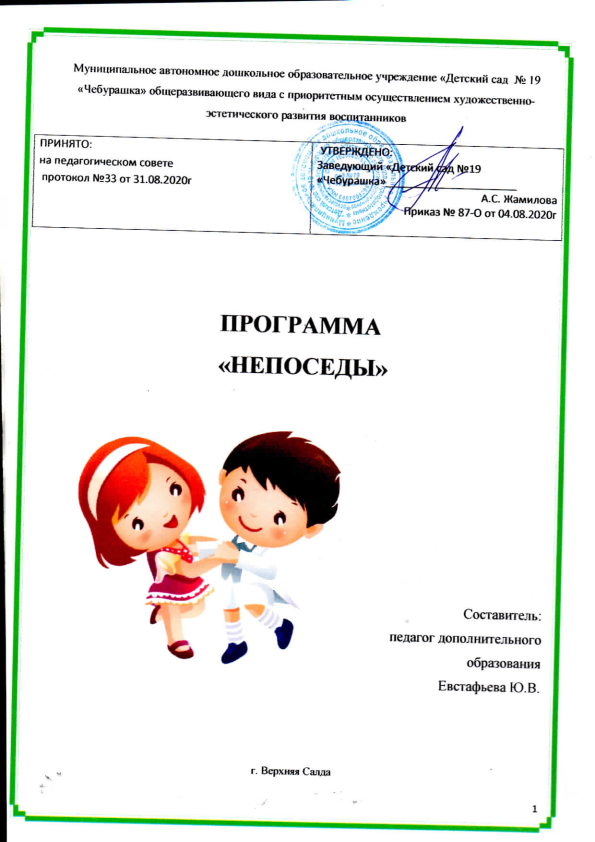 